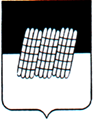 СОВЕТ ДЕПУТАТОВДОРОГОБУЖСКОГО ГОРОДСКОГО ПОСЕЛЕНИЯДОРОГОБУЖСКОГО РАЙОНА СМОЛЕНСКОЙ ОБЛАСТИР Е Ш Е Н И Еот 17 февраля 2023года	 № 3В соответствии с пунктом 4 статьи 39 Федерального закона от 31.07.2020 № 248-ФЗ «О государственном контроле (надзоре) и муниципальном контроле          в Российской Федерации», Уставом муниципального образования Дорогобужское городское поселение Дорогобужского района Смоленской области, рассмотрев решение постоянной комиссии по вопросам местного самоуправления, законности и правопорядка, Совет депутатов Дорогобужского городского поселения Дорогобужского района Смоленской области Р Е Ш И Л:1. Внести в Положение о муниципальном контроле в сфере благоустройства на территории муниципального образования Дорогобужское городское поселение Дорогобужского района Смоленской области, утвержденное решением Совета депутатов Дорогобужского городского поселения Дорогобужского района Смоленской области от 27.12.2021 № 31, изменение, изложив раздел 4 в следующей редакции:«4. Обжалование решений Администрации, действий (бездействия) должностных лиц, уполномоченных осуществлять муниципальный контроль в сфере благоустройства4.1. Решения Администрации, действия (бездействие) должностных лиц, уполномоченных осуществлять муниципальный контроль в сфере благоустройства, могут быть обжалованы в порядке, установленном главой 9 Федерального закона от 31 июля 2020 года № 248-ФЗ «О государственном контроле (надзоре) и муниципальном контроле в Российской Федерации».4.2. Досудебный порядок подачи жалоб на решения Администрации, действия (бездействие) должностных лиц, уполномоченных осуществлять муниципальный контроль в сфере благоустройства, не применяется, если иное не установлено федеральным законом о виде контроля, общими требованиями к организации и осуществлению данного вида муниципального контроля, утвержденными Правительством Российской Федерации.».2.  Настоящее решение вступает в силу со дня его официального опубликования в газете «Край Дорогобужский».Глава муниципального образованияДорогобужское городское поселениеДорогобужского района Смоленской области                                Т.П. ОвчинниковаО внесении изменения в Положение о муниципальном контроле в сфере благоустройства на территории муниципального образования Дорогобужское городское поселение Дорогобужского района Смоленской области 